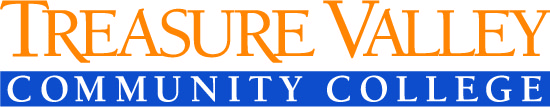 TVCC is a comprehensive community college dedicated to promoting student success.JOB TYPE – Adjunct Faculty (part-time)		LOCATION – Ontario, OregonDEADLINE – Open until filled			DEPARTMENT – AcademicsTreasure Valley Community College is currently accepting applications for adjunct faculty within its Agriculture department. MINIMUM QUALIFICATIONSMaster’s degree from accredited institution in directly or closely related field.  Demonstrated ability to communicate effectively.  Must be able to work in a team environment and be open to effective and appropriate uses of technology in the curriculum.  Must be able to use computer technology to enhance instruction.PREFERRED QUALIFICATIONSPrevious teaching experience at community college (or higher) level.RESPONSIBILITIESDuties may include but are not limited to:Provide classroom instruction.  Create a positive learning environment for students using innovative, effective and diverse teaching methods to engage students in their own learning and enhance student success.Utilize classroom assessment techniques to improve instruction.Evaluate and document student progress keeping students apprised of both.Work effectively with colleagues and students of various cultural (including traditional, non-traditional and international students) and socio-economic backgrounds.This announcement covers the most significant duties performed by the position, but does not include other work, which may be similar, related to, or a logical assignment for the position.TERMS OF EMPLOYMENTThis is a part-time, non-tenured position. Schedules may include late afternoons and/or evenings, instruction online, or in a “smart” classroom.APPLICATION PROCEDURE A complete application file consists of the following:A letter of interest stating how you are qualified to perform the duties of the positionA resumeCollege transcripts, if any (copies are acceptable at this time)A TVCC application for employment.  A pdf fillable application may be downloaded at www.tvcc.cc/hr/jobs.cfmAPPLICATION SUBMISSION:  All application materials should be submitted or mailed to:  hr@tvcc.cc or Human Resources, Treasure Valley Community College, 650 College Boulevard, Ontario, OR 97914.NOTE: If you are unable to supply any requested application information by the deadline, please notify the HR office, otherwise your application may be deemed incomplete and will not be considered further. Materials submitted with the application become the property of TVCC and will be retained in accordance with employment procedures.The College reserves the right to reject all applicants and ask for a re-opening of the position or make a direct appointment.TREASURE VALLEY COMMUNITY COLLEGE IS ANEQUAL OPPORTUNITY EDUCATOR AND EMPLOYERIt is the policy of the Treasure Valley Community College Board of Education and the College that there will be no discrimination or harassment on the grounds of race, color, sex, marital status, sexual orientation, religion, national origin, age or disability in any educational programs, activities or employment. Lack of English language skills will not be a barrier to admission and participation in career and technical education programs. Persons having questions about equal opportunity and nondiscrimination should contact the Human Resources Director located in the Student Services Center on the south side of the Four Rivers Cultural Center building, or call (541) 881-5838 or TDD (541) 881-5839. Persons having questions about or requests for special needs and accommodation should contact the Disabilities Services Coordinator at Treasure Valley Community College, 650 College Blvd., Ontario, OR 97914.  Telephone (541) 881-5812 or TDD (541) 881-2723.  Contact should be made 72 hours in advance of the event.